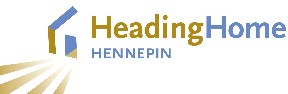 Heading Home Hennepin Executive Committee MeetingDecember 15, 2023Attendees: Council Member Jason Chavez, Aarica Coleman, Co-Chair Angela Conley, Amy Delahanty, Co-Chair Mayor Jacob Frey, Maria Hanratty, Ms. Jackson, John Knowland, Joe Kreisman, Stephan LeSure, Rico Morales, Melissa Pohlman, Terri Smith, Julia Welle Ayres, Jodi WentlandNon-Member Attendees: Andrea Inouye, Kim Lieberman, Dominic Mitchell, Michael Ohama, Brian Paulson, Mary Riegert-Soyring, Anna Sullivan Hennepin County staff: Mikkel Beckmen, Markus Klimenko, Mark Legler, Barb Nesheim, Katelynn Ogunfolami, Eric Reinhart, Danielle Werder, Patricia Zaragos    Welcome & Introductions - Mayor FreyApproval of Minutes/Agenda - Mayor FreyCorrections were needed to indicate that Melissa Pohlman and Stephan LeSure attended the September 2023 meeting. The corrections were made, and the minutes were approved.The Agenda was approved.Updates on veteran and chronic homelessness - Mark Legler, Hennepin County Housing Stability (see PowerPoint embedded below)Status of family shelter and homelessnessDanielle Werder, Hennepin County Housing Stability (see PowerPoint)Metropolitan Region Sales Tax and Local Affordable Housing Aid	Julia Welle Ayres, Hennepin County Housing and Economic Development	(see PowerPoint)Minnesota Shelter Demonstration Pilot Legislative Proposal	Katelynn Ogunfolami, Hennepin County Intergovernmental Relations (See PowerPoint)A motion was made and approved to endorse the legislative proposal as Heading Home Hennepin.Hennepin County will follow up with Heading Home Hennepin members for potential individual agency endorsements. Winter shelter and services update					Danielle Werder, Hennepin County Housing Stability (See PowerPoint)Continuum of Care notifications					Danielle Werder, Hennepin County Housing Stability (See PowerPoint)Adjourn